HERØY ROTARY      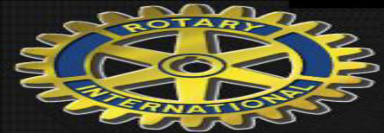 12.02.24 - Intercity møte med Rotaryklubbane Hareid, Herøy og Ulstein på Hareid Bibliotek . Tema: « Warholm International», ved  Kristine Gølin Haddal mor til Karsten Warholm, manager og dagleg leiar Sunn Vekst AS.  Kristine  Gølin Haddal, tok oss med på hennar og teamet si rolle i reisa frå Karstein start i Dimna IL i barne- og ungdomsåra til han tok steget opp til internasjonalt toppnivå. Vi fekk eit innblikk i det arbeidet som blir lagt ned for å holde posisjonen i verdstoppen. Ei spennande reise, og eit importerande og målretta arbeide. Ho seier at heile familien er med  å ser på løpa til Karsten. Kristine har no 100 % jobb som manager og dagleg  leiar Sunn Vekst AS. Viktige milepålar i Karsten si karriere: 2013 – U18 VM- Samarbeidsavtalar – 2015 – Flytta til Oslo, ny trenar og nye miljø- 2017 Verdsmeister og vidare satsing, trykke aukar- 2018 – Kristine går inn i 100 % stilling.  Om Karsten sine prestasjonar i verdseliten: Olympisk meister og verdsrekord 400 meter hekk 2021 - 3x Verdsmeister 400 meter hekk- 2017,2019,2023 – 2x Europameister – 2018 og 2022. Innandørs: 2x Europameister 400 meter – 2028 og 2023. Elsa, kona til bestefaren, tek seg av rekneskapen .Det blir spennande å følge med Karsten vidare i sin karriere, han er ein fantastisk idrettsmann og person. Kristine opplyser at han er god form fram mot EM i Roma. Tusen takk til Kristine Haddal for eit spennande og engasjerande foredrag og takk til Hareid Rotaryklubb for invitasjonen.Ref. Lilly-Åse Skogen